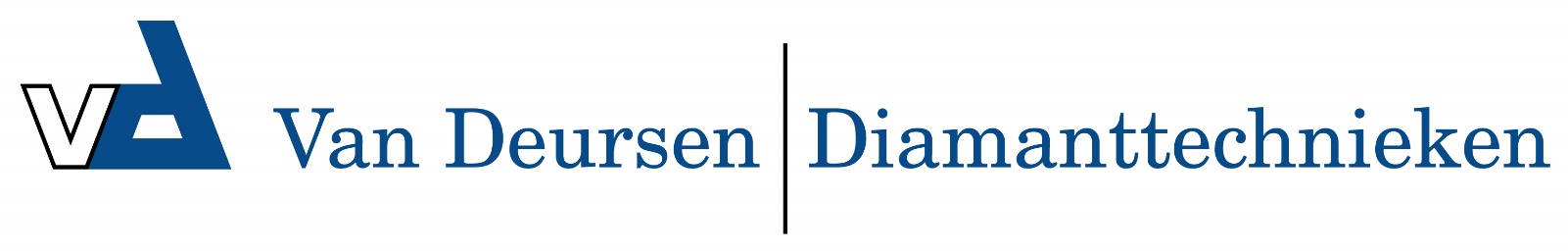 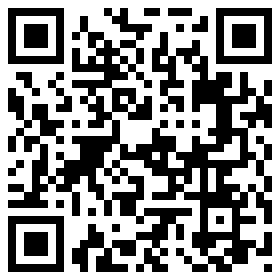 Solid STS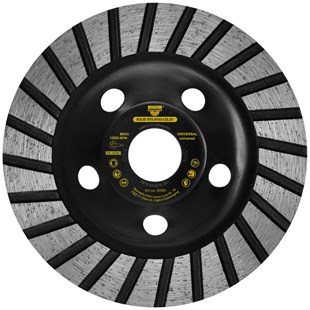 Standaard-komschijfDirect gesinterdGesloten turborandToepassing: Beton universeel.ArtikelnummerDiameter Ø mmAsgat     Aantal segmentenTotaal hoogte (mm)S35006110222.23122S35006211022.23122S35006312522.23122S35006418022.23130